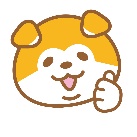 事業所名[代表者名][所在地][TEL][設立][社員数][事業内容]